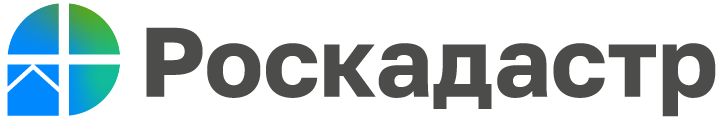 Что нужно знать волгоградцам о предоставлении сведений, содержащихся в Едином государственном реестре недвижимостиФилиал ППК «Роскадастр» по Волгоградской области информирует граждан, о перечне лиц, которым предоставляются сведения, в виде копий документов, на основании которых в Единый государственный реестр недвижимости (ЕГРН) были внесены сведения об объекте недвижимости и иных документах, содержащихся в реестровом деле и обобщенные сведения о правах отдельного лица на имеющиеся или имевшиеся у него объекты недвижимости.Данные сведения относятся, к сведениям ограниченного доступа пунктом 13 статьи 62 Федерального закона № 218 от 13.07.2015, определен перечень лиц, имеющих право на получение, таких сведений, в частности, самим правообладателям или их законным представителям, а также физическим и юридическим лицам, имеющим доверенность от правообладателя или его законного представителя. Кроме того, данный вид сведений предоставляется судам, правоохранительным органам.«Документы, на основании которых, в ЕГРН были внесены сведения об объектах недвижимости, сформированные в реестровые дела, подлежат хранению в архиве ППК «Роскадастр», – говорит заместитель директора филиала ППК «Роскадастр» по Волгоградской области Илья Иванов.Сведения, содержащиеся в ЕГРН, представляющие собой персональные данные лица, в пользу которого в ЕГРН зарегистрированы право, ограничение права или обременение объекта недвижимости, обобщенные сведения о правах отдельного лица на имеющиеся или имевшиеся у него объекты недвижимости, обобщенные актуальные сведения об установленных в пользу отдельного лица ограничениях прав и (или) обременениях объекта недвижимости, предоставляются в самим правообладателям или их законным представителям, а также физическим и юридическим лицам, имеющим нотариально удостоверенную доверенность от правообладателя или его законного представителя.В выписке о правах отдельного лица на имевшиеся (имеющиеся) у него объекты недвижимости, указываются сведения об объектах, которые принадлежат или принадлежали конкретному лицу на определенную дату или период времени.Копии документов, хранящиеся в реестровом деле, могут понадобиться как физическим, так и юридическим лицам для проведения сделок - перед покупкой недвижимого имущества ознакомиться со всеми правоустанавливающими документами на недвижимость, выяснить основания возникновения у продавца недвижимого имущества права собственности на него, правомочия продавца на отчуждение имущества, реальную стоимость имущества, наличие или отсутствие споров относительно прав на имущество, вступления в наследство, урегулирования споров в том числе в суде. Также копии документов могут получить: залогодержатель, наследник объекта недвижимости, правоохранительные органы, суды.Чтобы получить вышеуказанный вид сведений, необходимо подготовить запрос. Если вы будете подавать его лично в МФЦ, то его заполнит специалист МФЦ, в случае, если форму запроса заполняете самостоятельно воспользуйтесь формой, приведенной в Приложении N 1, 2 к Порядку предоставления сведений из ЕГРН от 08.04.2021 N П/0149. Если запрос будете направлять почтой, то подпись нужно засвидетельствовать нотариально.Сведения из ЕГРН предоставляются заявителю за плату. Размеры платы за предоставление сведений, содержащихся в ЕГРН, установлены в Приложении N 1 к Приказу Росреестра от 13.05.2020 N П/0145.Следует учитывать, копии запрашиваемых документов, о правах отдельного лица на имеющиеся или имевшиеся у него объекты недвижимости, подготавливаются в течение трех рабочих дней со дня, после получения Филиалом ППК «Роскадастр» сведений об оплате, ответ будет направлен заявителю в соответствии с указанным в запросе способом получения сведений ЕГРН.С уважением, Голикова Евгения Валерьевна, специалист по взаимодействию со СМИ Роскадастра по Волгоградской областиTel: 8 (8442) 60-24-40 (2307)e-mail: ekz_34@mail.ruМы ВКонтакте, Одноклассники, Телеграм